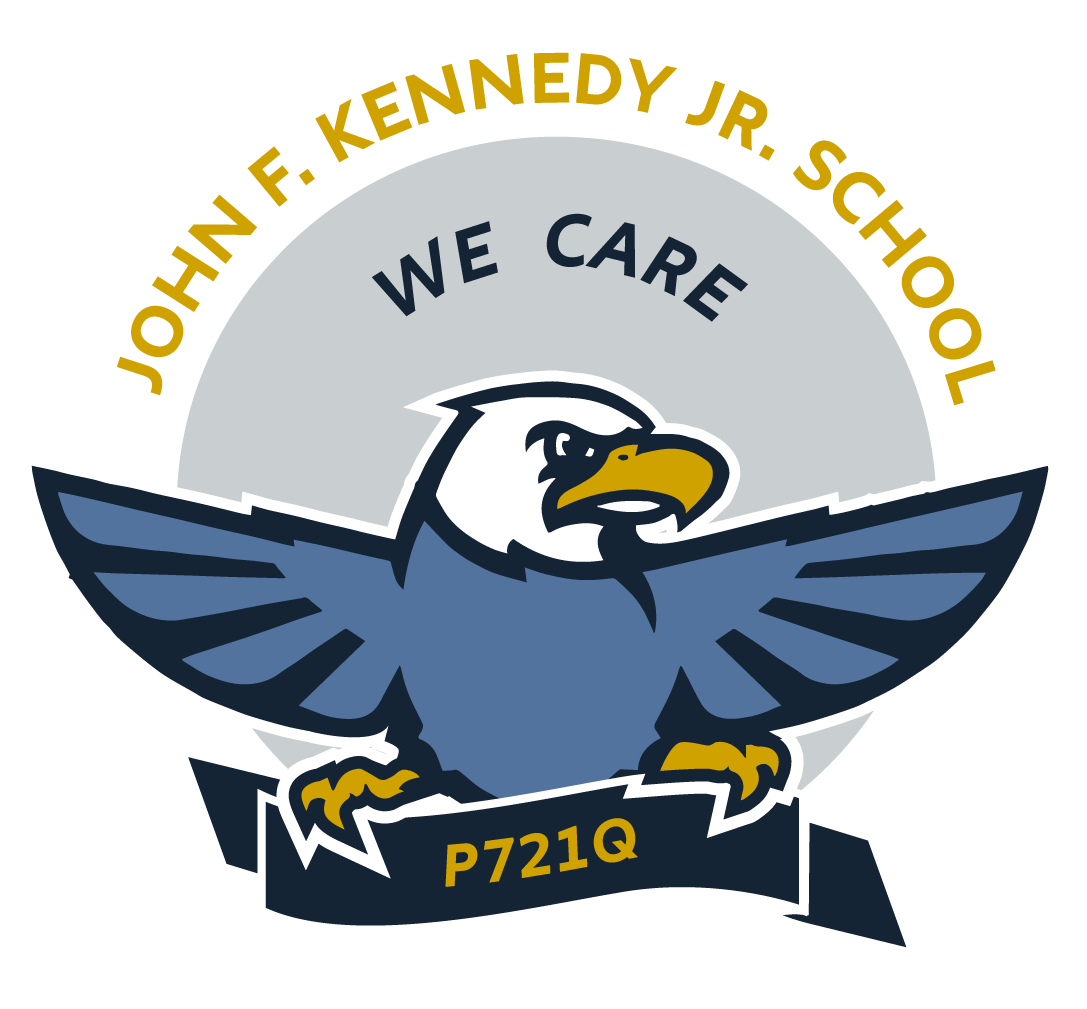  Unit Planning TemplateTeacher: Class: Date: Unit Title: Unit Length: Unit Overview/ Knowledge:Unit Brainstorm: ( Can use clouds, boxes, charts, etc.)Essential Questions:Standards/ Essential ElementsFocus Standards:Standards for the unitOngoing Standards:Standards that will be continuously addressedSkills:Scaffolded Learning Targets (Stems to begin with: I can... I Know... I’m learning how to... When I learn this... We are learning that...Knowledge (Identify, Describe, List)Reasoning(Infer, Compare, Evaluate)Skills (Use, Operate, Explore)Product (Draw,Write, Create, Design, Model)Unit AssessmentsFormativeAssessments that inform instruction and progress towards learning goals (Checklist, Exit Slip, Rubric)SummativeAssessments that  allow students to demonstrate or apply what they have learned throughout the unit (Portfolio, Essay, Presentation, Skit)Vocabulary:Vocabulary related to theme, learning goals, and/or concepts throughout the unit.ChoreMaterials & Resources:(Texts, websites, technology, personnel,etc.)Performance Task:MondayTuesdayWednesdayThursdayFridayWeek EndingKWL chart to assess prior knowledge(Indoor chores/washing dishes)KWL chart to assess prior knowledge(preparing ameal)